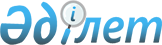 О бюджетах поселка, сельских округов Аршалынского района на 2019-2021 годыРешение Аршалынского районного маслихата Акмолинской области от 25 декабря 2018 года № 34/2. Зарегистрировано Департаментом юстиции Акмолинской области 14 января 2019 года № 7046.
      В соответствии с пунктом 2 статьи 9-1 Бюджетного кодекса Республики Казахстан от 4 декабря 2008 года, пунктом 2-7 статьи 6 Закона Республики Казахстан от 23 января 2001 года "О местном государственном управлении и самоуправлении в Республике Казахстан", Аршалынский районный маслихат РЕШИЛ:
      1. Утвердить бюджет поселка Аршалы на 2019-2021 годы, согласно приложениям 1, 2, 3 соответственно, в том числе на 2019 год в следующих объемах:
      1) доходы – 370 076,0 тысяч тенге, в том числе:
      налоговые поступления – 26 546,0 тысяч тенге;
      неналоговые поступления – 54 тысячи тенге;
      поступления от продажи основного капитала – 0 тысяч тенге;
      поступления трансфертов – 343 476,0 тысяч тенге;
      2) затраты – 377 270,0 тысяч тенге;
      3) сальдо по операциям с финансовыми активами – 0 тысяч тенге;
      4) дефицит (профицит) бюджета – - 7 194 тысячи тенге;
      5) финансирование дефицита (использование профицита) бюджета – 7 194 тысячи тенге.
      Сноска. Пункт 1 – в редакции решения Аршалынского районного маслихата Акмолинской области от 04.12.2019 № 45/2 (вводится в действие с 01.01.2019).


      2. Утвердить бюджет сельского округа Жибек жолы на 2019-2021 годы, согласно приложениям 4, 5, 6 соответственно, в том числе на 2019 год в следующих объемах:
      1) доходы – 32 911,5 тысяч тенге, в том числе:
      налоговые поступления – 20 474,5 тысяч тенге;
      неналоговые поступления – 0 тысяч тенге;
      поступления от продажи основного капитала – 0 тысяч тенге;
      поступления трансфертов – 12 437,0 тысяч тенге;
      2) затраты – 38 211,5 тысяч тенге;
      3) сальдо по операциям с финансовыми активами – 0 тысяч тенге;
      4) дефицит (профицит) бюджета – - 5 300 тысяч тенге;
      5) финансирование дефицита (использование профицита) бюджета – 5 300 тысяч тенге.
      Сноска. Пункт 2 – в редакции решения Аршалынского районного маслихата Акмолинской области от 04.12.2019 № 45/2 (вводится в действие с 01.01.2019).


      3. Утвердить бюджет Ижевского сельского округа на 2019-2021 годы, согласно приложениям 7, 8, 9 соответственно, в том числе на 2019 год в следующих объемах:
      1) доходы – 21 439,4 тысяч тенге, в том числе:
      налоговые поступления – 4 687,0 тысяч тенге;
      неналоговые поступления – 613,0 тысяч тенге;
      поступления от продажи основного капитала – 0 тысяч тенге;
      поступления трансфертов – 16 139,4 тысячи тенге;
      2) затраты – 21 439,4 тысячи тенге;
      3) сальдо по операциям с финансовыми активами – 0 тысяч тенге;
      4) дефицит (профицит) бюджета – 0 тысяч тенге;
      5) финансирование дефицита (использование профицита) бюджета – 0 тысяч тенге.
      Сноска. Пункт 3 – в редакции решения Аршалынского районного маслихата Акмолинской области от 04.12.2019 № 45/2 (вводится в действие с 01.01.2019).


      4. Учесть, что в составе поступлений бюджета поселка, сельских округов на 2019 год предусмотрена субвенция из районного бюджета в сумме 30 860 тысяч тенге, в том числе:
      поселок Аршалы – 13 230 тысяч тенге;
      сельский округ Жибек жолы – 4 383 тысячи тенге;
      Ижевский сельский округ – 13 247 тысяч тенге.
      5. Учесть, что в составе поступлений бюджета поселка, сельских округов на 2019 год предусмотрены целевые трансферты из районного бюджета согласно приложению 10, в том числе:
      поселок Аршалы – 52 113 тысяч тенге;
      сельский округ Жибек жолы – 1 555 тысяч тенге;
      Ижевский сельский округ – 1 191 тысяча тенге.
      6. Настоящее решение вступает в силу со дня государственной регистрации в Департаменте юстиции Акмолинской области и вводится в действие с 1 января 2019 года.
      "СОГЛАСОВАНО"
      25 декабря 2018 года Бюджет поселка Аршалы на 2019 год
      Сноска. Приложение 1 – в редакции решения Аршалынского районного маслихата Акмолинской области от 04.12.2019 № 45/2 (вводится в действие с 01.01.2019). Бюджет поселка Аршалы на 2020 год Бюджет поселка Аршалы на 2021 год Бюджет сельского округа Жибек жолы на 2019 год
      Сноска. Приложение 4 – в редакции решения Аршалынского районного маслихата Акмолинской области от 04.12.2019 № 45/2 (вводится в действие с 01.01.2019). Бюджет сельского округа Жибек жолы на 2020 год Бюджет сельского округа Жибек жолы на 2021 год Бюджет Ижевского сельского округа на 2019 год
      Сноска. Приложение 7 – в редакции решения Аршалынского районного маслихата Акмолинской области от 04.12.2019 № 45/2 (вводится в действие с 01.01.2019). Бюджет Ижевского сельского округа на 2020 год Бюджет Ижевского сельского округа на 2021 год Целевые трансферты из районного бюджета на 2019 год
      Сноска. Приложение 10 – в редакции решения Аршалынского районного маслихата Акмолинской области от 04.12.2019 № 45/2 (вводится в действие с 01.01.2019).
					© 2012. РГП на ПХВ «Институт законодательства и правовой информации Республики Казахстан» Министерства юстиции Республики Казахстан
				
      Председатель сессии
районного маслихата

К.Шедербеков

      Секретарь
районного маслихата

К.Шедербеков

      Аким
Аршалынского района

Т.Муханбеджанов
Приложение 1 к решению
Аршалынского районного
маслихата от 25 декабря
2018 года № 34/2
Категория
Категория
Категория
Категория
Сумма

тысяч тенге
Класс
Класс
Класс
Сумма

тысяч тенге
Подкласс
Подкласс
Сумма

тысяч тенге
Наименование
Сумма

тысяч тенге
1
2
3
4
5
I. Доходы
370076,0
1
Налоговые поступления
26546,0
01
Подоходный налог 
13800,0
2
Индивидуальный подоходный налог
13800,0
04
Hалоги на собственность
12746,0
1
Hалоги на имущество
300,0
3
Земельный налог 
830,0
4
Hалог на транспортные средства
11616,0
2
Неналоговые поступления
54,0
01
Доходы от государственной собственности
54,0
5
Доходы от аренды имущества, находящегося в государственной собственности
54,0
4
Поступления трансфертов
343476,0
02
Трансферты из вышестоящих органов государственного управления
343476,0
3
Трансферты из районного (города областного значения) бюджета
343476,0
Функциональная группа
Функциональная группа
Функциональная группа
Функциональная группа
Сумма

тысяч тенге
Администратор бюджетных программ
Администратор бюджетных программ
Администратор бюджетных программ
Сумма

тысяч тенге
Программа
Программа
Сумма

тысяч тенге
Наименование
Сумма

тысяч тенге
II. Затраты
377270,0
01
Государственные услуги общего характера
25799,0
124
Аппарат акима города районного значения, села, поселка, сельского округа
25799,0
001
Услуги по обеспечению деятельности акима города районного значения, села, поселка, сельского округа
25399,0
022
Капитальные расходы государственного органа
300,0
053
Управление коммунальным имуществом города районного значения, села, поселка, сельского округа
100,0
06
Социальная помощь и социальное обеспечение
8370,0
124
Аппарат акима города районного значения, села, поселка, сельского округа
8370,0
003
Оказание социальной помощи нуждающимся гражданам на дому
8370,0
07
Жилищно-коммунальное хозяйство
8110,0
124
Аппарат акима города районного значения, села, поселка, сельского округа
8110,0
008
Освещение улиц в населенных пунктах
2500,0
009
Обеспечение санитарии населенных пунктов
1000,0
010
Содержание мест захоронений и погребение безродных
84,0
011
Благоустройство и озеленение населенных пунктов
4376,0
014
Организация водоснабжения населенных пунктов
150,0
12
Транспорт и коммуникации
53600,0
124
Аппарат акима города районного значения, села, поселка, сельского округа
53600,0
013
Обеспечение функционирования автомобильных дорог в городах районного значения, селах, поселках, сельских округах
53600,0
13
Прочие
281391,0
124
Аппарат акима города районного значения, села, поселка, сельского округа
281391,0
040
Реализация мероприятий для решения вопросов обустройства населенных пунктов в реализацию мер по содействию экономическому развитию регионов в рамках Программы развития регионов до 2020 года
5766,0
057
Реализация мероприятий по социальной и инженерной инфраструктуре в сельских населенных пунктах в рамках проекта "Ауыл-Ел бесігі"
275625,0
V. Дефицит (профицит) бюджета
-7194,0
VI. Финансирование дефицита (использование профицита) бюджета
7194,0
Используемые остатки бюджетных средств
7194,0Приложение 2 к решению
Аршалынского районного
маслихата от 25 декабря
2018 года № 34/2
Категория
Категория
Категория
Категория
Сумма

тысяч тенге
Класс
Класс
Класс
Сумма

тысяч тенге
Подкласс
Подкласс
Сумма

тысяч тенге
Наименование
Сумма

тысяч тенге
1
2
3
4
5
I. Доходы
38230,0
1
Налоговые поступления
26692,0
01
Подоходный налог 
13054,0
2
Индивидуальный подоходный налог
13054,0
04
Hалоги на собственность
13638,0
1
Hалоги на имущество
321,0
3
Земельный налог
888,0
4
Hалог на транспортные средства
12429,0
2
Неналоговые поступления
58,0
01
Доходы от государственной собственности
58,0
5
Доходы от аренды имущества, находящегося в государственной собственности
58,0
4
Поступления трансфертов
11480,0
02
Трансферты из вышестоящих органов государственного управления
11480,0
3
Трансферты из районного (города областного значения) бюджета
11480,0
Функциональная группа
Функциональная группа
Функциональная группа
Функциональная группа
Сумма

тысяч тенге
Администратор бюджетных программ
Администратор бюджетных программ
Администратор бюджетных программ
Сумма

тысяч тенге
Программа
Программа
Сумма

тысяч тенге
Наименование
Сумма

тысяч тенге
II. Затраты
38230,0
01
Государственные услуги общего характера
18457,0
124
Аппарат акима города районного значения, села, поселка, сельского округа
18457,0
001
Услуги по обеспечению деятельности акима города районного значения, села, поселка, сельского округа
18457,0
06
Социальная помощь и социальное обеспечение
6397,0
124
Аппарат акима города районного значения, села, поселка, сельского округа
6397,0
003
Оказание социальной помощи нуждающимся гражданам на дому
6397,0
07
Жилищно-коммунальное хозяйство
4610,0
124
Аппарат акима города районного значения, села, поселка, сельского округа
4610,0
009
Обеспечение санитарии населенных пунктов
1000,0
010
Содержание мест захоронений и погребение безродных
84,0
011
Благоустройство и озеленение населенных пунктов
3376,0
014
Организация водоснабжения населенных пунктов
150,0
12
Транспорт и коммуникации
3000,0
124
Аппарат акима города районного значения, села, поселка, сельского округа
3000,0
013
Обеспечение функционирования автомобильных дорог в городах районного значения, селах, поселках, сельских округах
3000,0
13
Прочие
5766,0
124
Аппарат акима города районного значения, села, поселка, сельского округа
5766,0
040
Реализация мероприятий для решения вопросов обустройства населенных пунктов в реализацию мер по содействию экономическому развитию регионов в рамках Программы развития регионов до 2020 года
5766,0
V. Дефицит (профицит) бюджета 
0
VI. Финансирование дефицита (использование профицита) бюджета
0Приложение 3 к решению
Аршалынского районного
маслихата от 25 декабря
2018 года № 34/2
Категория
Категория
Категория
Категория
Сумма

тысяч тенге
Класс
Класс
Класс
Сумма

тысяч тенге
Подкласс
Подкласс
Сумма

тысяч тенге
Наименование
Сумма

тысяч тенге
1
2
3
4
5
I. Доходы
38230,0
1
Налоговые поступления
28560,0
01
Подоходный налог 
13968,0
2
Индивидуальный подоходный налог
13968,0
04
Hалоги на собственность
14592,0
1
Hалоги на имущество
343,0
3
Земельный налог
950,0
4
Hалог на транспортные средства
13299,0
2
Неналоговые поступления
62,0
01
Доходы от государственной собственности
62,0
5
Доходы от аренды имущества, находящегося в государственной собственности
62,0
4
Поступления трансфертов
9608,0
02
Трансферты из вышестоящих органов государственного управления
9608,0
3
Трансферты из районного (города областного значения) бюджета
9608,0
Функциональная группа
Функциональная группа
Функциональная группа
Функциональная группа
Сумма

тысяч тенге
Администратор бюджетных программ
Администратор бюджетных программ
Администратор бюджетных программ
Сумма

тысяч тенге
Программа
Программа
Сумма

тысяч тенге
Наименование
Сумма

тысяч тенге
II. Затраты
38230,0
01
Государственные услуги общего характера
18457,0
124
Аппарат акима города районного значения, села, поселка, сельского округа
18457,0
001
Услуги по обеспечению деятельности акима города районного значения, села, поселка, сельского округа
18457,0
06
Социальная помощь и социальное обеспечение
6397,0
124
Аппарат акима города районного значения, села, поселка, сельского округа
6397,0
003
Оказание социальной помощи нуждающимся гражданам на дому
6397,0
07
Жилищно-коммунальное хозяйство
4610,0
124
Аппарат акима города районного значения, села, поселка, сельского округа
4610,0
009
Обеспечение санитарии населенных пунктов
1000,0
010
Содержание мест захоронений и погребение безродных
84,0
011
Благоустройство и озеленение населенных пунктов
3376,0
014
Организация водоснабжения населенных пунктов
150,0
12
Транспорт и коммуникации
3000,0
124
Аппарат акима города районного значения, села, поселка, сельского округа
3000,0
013
Обеспечение функционирования автомобильных дорог в городах районного значения, селах, поселках, сельских округах
3000,0
13
Прочие
5766,0
124
Аппарат акима города районного значения, села, поселка, сельского округа
5766,0
040
Реализация мероприятий для решения вопросов обустройства населенных пунктов в реализацию мер по содействию экономическому развитию регионов в рамках Программы развития регионов до 2020 года
5766,0
V. Дефицит (профицит) бюджета 
0
VI. Финансирование дефицита (использование профицита) бюджета
0Приложение 4 к решению
Аршалынского районого
маслихата от 25 декабря
2018 года № 34/2
Категория
Категория
Категория
Категория
Сумма

тысяч тенге
Класс
Класс
Класс
Сумма

тысяч тенге
Подкласс
Подкласс
Сумма

тысяч тенге
Наименование
Сумма

тысяч тенге
1
2
3
4
5
I. Доходы
32911,5
1
Налоговые поступления
20474,5
01
Подоходный налог 
5724,5
2
Индивидуальный подоходный налог
5724,5
04
Hалоги на собственность
14750,0
1
Hалоги на имущество
1550,0
3
Земельный налог
6700,0
4
Hалог на транспортные средства
6500,0
4
Поступления трансфертов
12437,0
02
Трансферты из вышестоящих органов государственного управления
12437,0
3
Трансферты из районного (города областного значения) бюджета
12437,0
Функциональная группа
Функциональная группа
Функциональная группа
Функциональная группа
Сумма

тысяч тенге
Администратор бюджетных программ
Администратор бюджетных программ
Администратор бюджетных программ
Сумма

тысяч тенге
Программа
Программа
Сумма

тысяч тенге
Наименование
Сумма

тысяч тенге
II. Затраты
38211,5
01
Государственные услуги общего характера
20993,5
124
Аппарат акима города районного значения, села, поселка, сельского округа
20993,5
001
Услуги по обеспечению деятельности акима города районного значения, села, поселка, сельского округа
20693,5
022
Капитальные расходы государственного органа
300,0
06
Социальная помощь и социальное обеспечение
1550,0
124
Аппарат акима города районного значения, села, поселка, сельского округа
1550,0
003
Оказание социальной помощи нуждающимся гражданам на дому
1550,0
07
Жилищно-коммунальное хозяйство
4132,0
124
Аппарат акима города районного значения, села, поселка, сельского округа
4132,0
008
Освещение улиц в населенных пунктах
1077,0
009
Обеспечение санитарии населенных пунктов
150,0
010
Содержание мест захоронений и погребение безродных
26,0
011
Благоустройство и озеленение населенных пунктов
227,0
014
Организация водоснабжения населенных пунктов
2652,0
12
Транспорт и коммуникации
6480,0
124
Аппарат акима города районного значения, села, поселка, сельского округа
6480,0
013
Обеспечение функционирования автомобильных дорог в городах районного значения, селах, поселках, сельских округах
6480,0
13
Прочие
5056,0
124
Аппарат акима города районного значения, села, поселка, сельского округа
5056,0
040
Реализация мероприятий для решения вопросов обустройства населенных пунктов в реализацию мер по содействию экономическому развитию регионов в рамках Программы развития регионов до 2020 года
5056,0
V. Дефицит (профицит) бюджета 
-5300,0
VI. Финансирование дефицита (использование профицита) бюджета
5300,0
Используемые остатки бюджетных средств
5300,0Приложение 5 к решению
Аршалынского районного
маслихата от 25 декабря
2018 года № 34/2
Категория
Категория
Категория
Категория
Сумма

тысяч тенге
Класс
Класс
Класс
Сумма

тысяч тенге
Подкласс
Подкласс
Сумма

тысяч тенге
Наименование
Сумма

тысяч тенге
1
2
3
4
5
I. Доходы
22143,0
1
Налоговые поступления
19259,0
01
Подоходный налог 
3477,0
2
Индивидуальный подоходный налог
3477,0
04
Hалоги на собственность
15782,0
1
Hалоги на имущество
1658,0
3
Земельный налог
7169,0
4
Hалог на транспортные средства
6955,0
4
Поступления трансфертов
2884,0
02
Трансферты из вышестоящих органов государственного управления
2884,0
3
Трансферты из районного (города областного значения) бюджета
2884,0
Функциональная группа
Функциональная группа
Функциональная группа
Функциональная группа
Сумма

тысяч тенге
Администратор бюджетных программ
Администратор бюджетных программ
Администратор бюджетных программ
Сумма

тысяч тенге
Программа
Программа
Сумма

тысяч тенге
Наименование
Сумма

тысяч тенге
II. Затраты
22143,0
01
Государственные услуги общего характера
13764,0
124
Аппарат акима города районного значения, села, поселка, сельского округа
13764,0
001
Услуги по обеспечению деятельности акима города районного значения, села, поселка, сельского округа
13764,0
06
Социальная помощь и социальное обеспечение
791,0
124
Аппарат акима города районного значения, села, поселка, сельского округа
791,0
003
Оказание социальной помощи нуждающимся гражданам на дому
791,0
07
Жилищно-коммунальное хозяйство
1532,0
124
Аппарат акима города районного значения, села, поселка, сельского округа
1532,0
008
Освещение улиц в населенных пунктах
1077,0
009
Обеспечение санитарии населенных пунктов
150,0
010
Содержание мест захоронений и погребение безродных
26,0
011
Благоустройство и озеленение населенных пунктов
227,0
014
Организация водоснабжения населенных пунктов
52,0
12
Транспорт и коммуникации
1000,0
124
Аппарат акима города районного значения, села, поселка, сельского округа
1000,0
013
Обеспечение функционирования автомобильных дорог в городах районного значения, селах, поселках, сельских округах
1000,0
13
Прочие
5056,0
124
Аппарат акима города районного значения, села, поселка, сельского округа
5056,0
040
Реализация мероприятий для решения вопросов обустройства населенных пунктов в реализацию мер по содействию экономическому развитию регионов в рамках Программы развития регионов до 2020 года
5056,0
V. Дефицит (профицит) бюджета 
0
VI. Финансирование дефицита (использование профицита) бюджета
0Приложение 6 к решению
Аршалынского районного
маслихата от 25 декабря
2018 года № 34/2
Категория
Категория
Категория
Категория
Сумма

тысяч тенге
Класс
Класс
Класс
Сумма

тысяч тенге
Подкласс
Подкласс
Сумма

тысяч тенге
Наименование
Сумма

тысяч тенге
1
2
3
4
5
I. Доходы
22143,0
1
Налоговые поступления
20606,0
01
Подоходный налог 
3720,0
2
Индивидуальный подоходный налог
3720,0
04
Hалоги на собственность
16886,0
1
Hалоги на имущество
1774,0
3
Земельный налог
7670,0
4
Hалог на транспортные средства
7442,0
4
Поступления трансфертов
1537,0
02
Трансферты из вышестоящих органов государственного управления
1537,0
3
Трансферты из районных (городов областного значения) бюджетов
1537,0
Функциональная группа
Функциональная группа
Функциональная группа
Функциональная группа
Сумма

тысяч тенге
Администратор бюджетных программ
Администратор бюджетных программ
Администратор бюджетных программ
Сумма

тысяч тенге
Программа
Программа
Сумма

тысяч тенге
Наименование
Сумма

тысяч тенге
II. Затраты
22143,0
01
Государственные услуги общего характера
13764,0
124
Аппарат акима города районного значения, села, поселка, сельского округа
13764,0
001
Услуги по обеспечению деятельности акима города районного значения, села, поселка, сельского округа
13764,0
06
Социальная помощь и социальное обеспечение
791,0
124
Аппарат акима города районного значения, села, поселка, сельского округа
791,0
003
Оказание социальной помощи нуждающимся гражданам на дому
791,0
07
Жилищно-коммунальное хозяйство
1532,0
124
Аппарат акима города районного значения, села, поселка, сельского округа
1532,0
008
Освещение улиц в населенных пунктах
1077,0
009
Обеспечение санитарии населенных пунктов
150,0
010
Содержание мест захоронений и погребение безродных
26,0
011
Благоустройство и озеленение населенных пунктов
227,0
014
Организация водоснабжения населенных пунктов
52,0
12
Транспорт и коммуникации
1000,0
124
Аппарат акима города районного значения, села, поселка, сельского округа
1000,0
013
Обеспечение функционирования автомобильных дорог в городах районного значения, селах, поселках, сельских округах
1000,0
13
Прочие
5056,0
124
Аппарат акима города районного значения, села, поселка, сельского округа
5056,0
040
Реализация мероприятий для решения вопросов обустройства населенных пунктов в реализацию мер по содействию экономическому развитию регионов в рамках Программы развития регионов до 2020 года
5056,0
V. Дефицит (профицит) бюджета 
0
VI. Финансирование дефицита (использование профицита) бюджета
0Приложение 7 к решению
Аршалынского районного
маслихата от 25 декабря
2018 года № 34/2
Категория
Категория
Категория
Категория
Сумма

тысяч тенге
Класс
Класс
Класс
Сумма

тысяч тенге
Подкласс
Подкласс
Сумма

тысяч тенге
Наименование
Сумма

тысяч тенге
1
2
3
4
5
I. Доходы
21439,4
1
Налоговые поступления
4687,0
01
Подоходный налог 
1100,0
2
Индивидуальный подоходный налог
1100,0
04
Hалоги на собственность
3587,0
1
Hалоги на имущество
80,0
3
Земельный налог
343,0
4
Hалог на транспортные средства
3164,0
2
Неналоговые поступления
613,0
01
Доходы от государственной собственности
613,0
5
Доходы от аренды имущества, находящегося в государственной собственности
613,0
4
Поступления трансфертов
16139,4
02
Трансферты из вышестоящих органов государственного управления
16139,4
3
Трансферты из районного (города областного значения) бюджета
16139,4
Функциональная группа
Функциональная группа
Функциональная группа
Функциональная группа
Сумма

тысяч тенге
Администратор бюджетных программ
Администратор бюджетных программ
Администратор бюджетных программ
Сумма

тысяч тенге
Программа
Программа
Сумма

тысяч тенге
Наименование
Сумма

тысяч тенге
II. Затраты
21439,4
01
Государственные услуги общего характера
17546,4
124
Аппарат акима города районного значения, села, поселка, сельского округа
17546,4
001
Услуги по обеспечению деятельности акима города районного значения, села, поселка, сельского округа
17246,4
022
Капитальные расходы государственного органа
300,0
07
Жилищно-коммунальное хозяйство
1388,0
124
Аппарат акима города районного значения, села, поселка, сельского округа
1388,0
008
Освещение улиц в населенных пунктах
425,0
009
Обеспечение санитарии населенных пунктов
255,0
011
Благоустройство и озеленение населенных пунктов
708,0
12
Транспорт и коммуникации
553,0
124
Аппарат акима города районного значения, села, поселка, сельского округа
553,0
013
Обеспечение функционирования автомобильных дорог в городах районного значения, селах, поселках, сельских округах
553,0
13
Прочие
1952,0
124
Аппарат акима города районного значения, села, поселка, сельского округа
1952,0
040
Реализация мероприятий для решения вопросов обустройства населенных пунктов в реализацию мер по содействию экономическому развитию регионов в рамках Программы развития регионов до 2020 года
1952,0
V. Дефицит (профицит) бюджета
0
VI. Финансирование дефицита (использование профицита) бюджета
0
Используемые остатки бюджетных средств
0Приложение 8 к решению
Аршалынского районного
маслихата от 25 декабря
2018 года № 34/2
Категория
Категория
Категория
Категория
Сумма

тысяч тенге
Класс
Класс
Класс
Сумма

тысяч тенге
Подкласс
Подкласс
Сумма

тысяч тенге
Наименование
Сумма

тысяч тенге
1
2
3
4
5
I. Доходы
18599,0
1
Налоговые поступления
5014,0
01
Подоходный налог 
1177,0
2
Индивидуальный подоходный налог
1177,0
04
Hалоги на собственность
3837,0
1
Hалоги на имущество
85,0
3
Земельный налог
367,0
4
Hалог на транспортные средства
3385,0
2
Неналоговые поступления
656,0
01
Доходы от государственной собственности
656,0
5
Доходы от аренды имущества, находящегося в государственной собственности
656,0
4
Поступления трансфертов
12929,0
02
Трансферты из вышестоящих органов государственного управления
12929,0
Трансферты из районного (города областного значения) бюджета
12929,0
Функциональная группа
Функциональная группа
Функциональная группа
Функциональная группа
Сумма

тысяч тенге
Администратор бюджетных программ
Администратор бюджетных программ
Администратор бюджетных программ
Сумма

тысяч тенге
Программа
Программа
Сумма

тысяч тенге
Наименование
Сумма

тысяч тенге
II. Затраты
18599,0
01
Государственные услуги общего характера
13738,0
124
Аппарат акима города районного значения, села, поселка, сельского округа
13738,0
001
Услуги по обеспечению деятельности акима города районного значения, села, поселка, сельского округа
13738,0
06
Социальная помощь и социальное обеспечение
411,0
124
Аппарат акима города районного значения, села, поселка, сельского округа
411,0
003
Оказание социальной помощи нуждающимся гражданам на дому
411,0
07
Жилищно-коммунальное хозяйство
1893,0
124
Аппарат акима города районного значения, села, поселка, сельского округа
1893,0
008
Освещение улиц в населенных пунктах
900,0
009
Обеспечение санитарии населенных пунктов
255,0
010
Содержание мест захоронений и погребение безродных
30,0
011
Благоустройство и озеленение населенных пунктов
708,0
12
Транспорт и коммуникации
605,0
124
Аппарат акима города районного значения, села, поселка, сельского округа
605,0
012
Обеспечение функционирования автомобильных дорог в городах районного значения, селах, поселках, сельских округах
605,0
13
Прочие
1952,0
124
Аппарат акима города районного значения, села, поселка, сельского округа
1952,0
040
Реализация мероприятий для решения вопросов обустройства населенных пунктов в реализацию мер по содействию экономическому развитию регионов в рамках Программы развития регионов до 2020 года
1952,0
V. Дефицит (профицит) бюджета 
0
VI. Финансирование дефицита (использование профицита) бюджета
0Приложение 9 к решению
Аршалынского районного
маслихата от 25 декабря
2018 года № 34/2
Категория
Категория
Категория
Категория
Сумма

тысяч тенге
Класс
Класс
Класс
Сумма

тысяч тенге
Подкласс
Подкласс
Сумма

тысяч тенге
Наименование
Сумма

тысяч тенге
1
2
3
4
5
I. Доходы
18616,0
1
Налоговые поступления
5365,0
01
Подоходный налог 
1259,0
2
Индивидуальный подоходный налог
1259,0
04
Hалоги на собственность
4106,0
1
Hалоги на имущество
91,0
3
Земельный налог
393,0
4
Hалог на транспортные средства
3622,0
2
Неналоговые поступления
702,0
01
Доходы от государственной собственности
702,0
5
Доходы от аренды имущества, находящегося в государственной собственности
702,0
4
Поступления трансфертов
12549,0
02
Трансферты из вышестоящих органов государственного управления
12549,0
Трансферты из районного (города областного значения) бюджета
12549,0
Функциональная группа
Функциональная группа
Функциональная группа
Функциональная группа
Сумма

тысяч тенге
Администратор бюджетных программ
Администратор бюджетных программ
Администратор бюджетных программ
Сумма

тысяч тенге
Программа
Программа
Сумма

тысяч тенге
Наименование
Сумма

тысяч тенге
II. Затраты
18616,0
01
Государственные услуги общего характера
13738,0
124
Аппарат акима города районного значения, села, поселка, сельского округа
13738,0
001
Услуги по обеспечению деятельности акима города районного значения, села, поселка, сельского округа
13738,0
06
Социальная помощь и социальное обеспечение
411,0
124
Аппарат акима города районного значения, села, поселка, сельского округа
411,0
003
Оказание социальной помощи нуждающимся гражданам на дому
411,0
07
Жилищно-коммунальное хозяйство
1910,0
124
Аппарат акима города районного значения, села, поселка, сельского округа
1910,0
008
Освещение улиц в населенных пунктах
900,0
009
Обеспечение санитарии населенных пунктов
272,0
010
Содержание мест захоронений и погребение безродных
30,0
011
Благоустройство и озеленение населенных пунктов
708,0
12
Транспорт и коммуникации
605,0
124
Аппарат акима города районного значения, села, поселка, сельского округа
605,0
012
Обеспечение функционирования автомобильных дорог в городах районного значения, селах, поселках, сельских округах
605,0
13
Прочие
1952,0
124
Аппарат акима города районного значения, села, поселка, сельского округа
1952,0
040
Реализация мероприятий для решения вопросов обустройства населенных пунктов в реализацию мер по содействию экономическому развитию регионов в рамках Программы развития регионов до 2020 года
1952,0
V. Дефицит (профицит) бюджета 
0
VI. Финансирование дефицита (использование профицита) бюджета
0Приложение 10 к решению
Аршалынского районного
маслихата от 25 декабря
2018 года № 34/2
Наименование
Сумма

тысяч тенге
1
2
Всего
341192,4
Целевые текущие трансферты
341192,4
в том числе:
Текущий ремонт улично-дорожной сети в поселке Аршалы Аршалынского района
50000,0
Распределение сумм целевых текущих трансфертов из республиканского бюджета на реализацию мероприятий по социальной и инженерной инфраструктуре в сельских населенных пунктах в рамках проекта "Ауыл - Ел бесігі"
275625,0
Текущий ремонт автомобильных дорог села Жибек Жолы
2500,0
На содержание и очистку дорог в зимний период в сельском округе Жибек Жолы
2500,0
Распределение сумм целевых текущих трансфертов из республиканского бюджета на повышение заработной платы отдельных категорий гражданских служащих, работников организаций, содержащихся за счет средств государственного бюджета работников казенных предприятий 
6539,0
Распределение сумм целевых текущих трансфертов из республиканского бюджета на повышение заработной платы отдельных категорий административных государственных служащих
3128,4
Распределение сумм целевых текущих трансфертов из областного бюджета на приобретение программного обеспечения "Парус"
900,0